　　　　　　　　　　　　　　　　　　　　　　　　　　　令和4年　5月　吉日会員各位（社）沖縄県臨床検査技師会会長　手登根　稔　　　　　　　　　　　　　　　　　　　　　　　　　学術担当副会長　山城　篤　　　　　　　　　　　　　　　　　　　　　　　　　生物化学分析部門長　山内　恵　　　　　　　　　　　　　　　　　　　　　　　　　生化学分野長　川尻　洋行（公印省略）第7回生物化学分析部門研修会のご案内謹啓　会員の皆様におかれましては益々ご清栄のこととお慶び申し上げます。さて、今年度の生物化学分析部門研修会は、前年度から引き続きZoomを使用した研修会を開催して参ります。5月は “ 精度管理 ”をテーマに開催します。精度管理は全ての検体検査の根幹を担う業務で、正しく理解し、適切な方法を用いて実施しなければなりません。今回は認定臨床化学・免疫化学精度保証管理検査技師の大城 佑馬 技師に内部・外部精度管理についてトラブル事例をもとに解説いただく予定です。新人・若手技師、他部門を専門しておられる技師に向けた分かりやすい内容の研修会となるよう企画しております。「精度管理」を改めて一緒に勉強しましょう。ご多忙のこととは存じますが、万障お繰り合わせの上、是非ご参加下さいますようご案内申し上げます。敬具記日　時：令和4年5月25日（水曜日）19時～20時参加形態：オンライン研修会（Zoomアプリ使用）タイトル：『精度管理　～その2SD信じて大丈夫？？～』講　師：大城 佑馬（沖縄県立宮古病院 検査科）参加費：会員・学生・非会員　無料申し込み締め切り：2020年5月24日(生涯教育研修課程履修　会場研修・専門教科20点加算）参加希望者は次のURL、2次元バーコードより技師会HP参加フォームにて必要事項をご入力下さい。担当者より案内メールが折り返し配信されます。　　　　　　　　　　https://okiringi.or.jp/category/event/　　　　　　　　　　　　　　【問い合わせ先】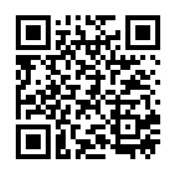 琉球大学病院　川尻　洋行TEL：098-895-3331（内線：3337）　　　　　　　E-mail：h182279@jim.u-ryukyu.ac.jp